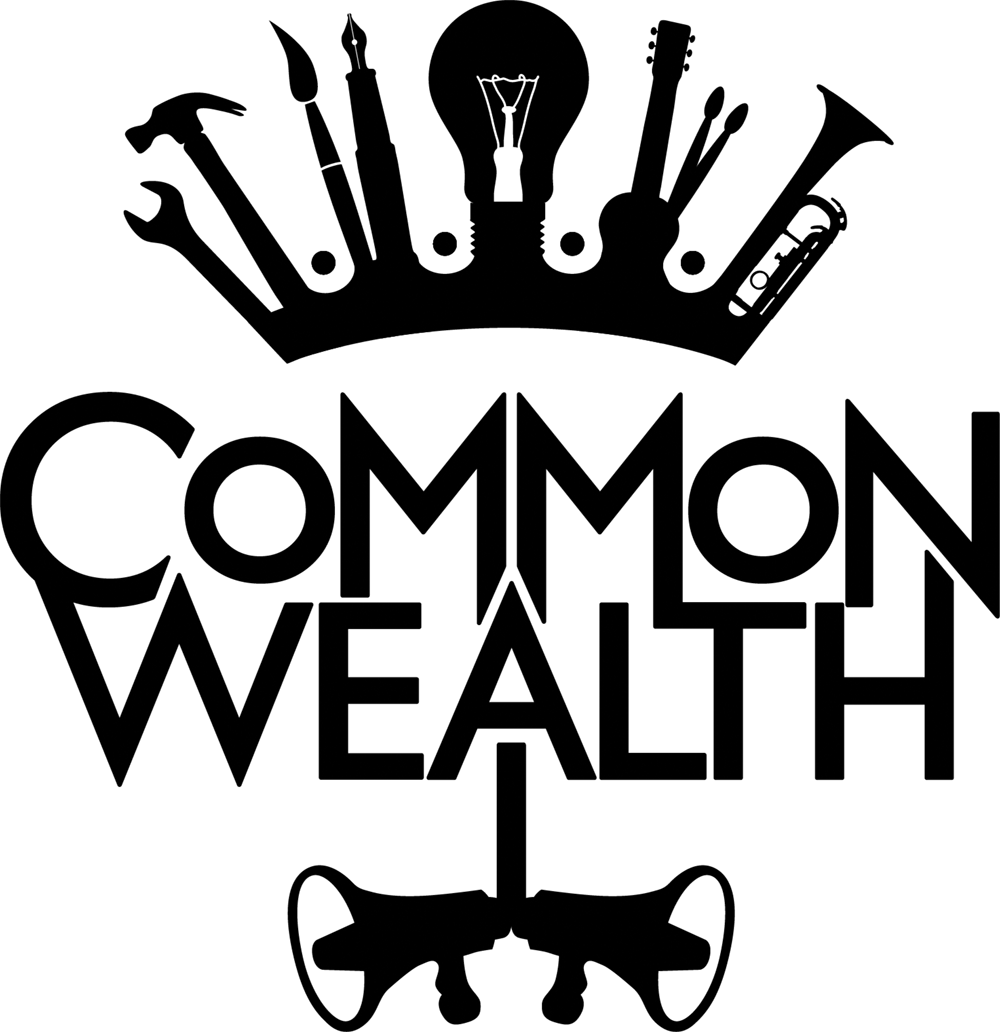 Expression of Interest in using Common Space Common Wealth wants as many people as possible to use Common Space and all its resources. We have 10 evening slots available throughout the week and it would be great for us to learn what you might need to use the space for and when. The options are: Wednesday – 5-7pm, Rehearsal Room upstairs Wednesday – 7-9pm, Rehearsal Room upstairsWednesday – 7-9pm, Whole of downstairs (includes workshop table & whole performance area)Thursday – 5-7pm, Rehearsal Room upstairs Thursday – 7-9pm, Rehearsal Room upstairsThursday – 7-9pm, Whole of downstairs (includes workshop table & whole performance area)Friday – 5-7pm, Rehearsal Room upstairs Friday – 5-7pm, Whole of downstairs (includes workshop table & whole performance area)Friday – 7-9pm, Rehearsal Room upstairsFriday – 7-9pm, Whole of downstairs (includes workshop table & whole performance area)Please fill this form out with as much detail as you can. We will not be selecting ideas based on any value judgements; we just want to understand your practical needs so we can try and accommodate everyone we can. For more information on Common Space and some FAQ’s about the venue please see our website: https://commonwealththeatre.co.uk/projects/common-space/ ABOUT YOUR SESSION DONATION Use of the space and support from the Duty Manager is free. If you/your organization can afford it we would really value a donation towards cleaning, bills, maintenance and the future life of the space. We suggest a donation of £20 per session, this could be more or less dependent on your organisation and your circumstance. We really want the space to be as accessible and as used by as many people as possible so if you can afford to donate more that will help us to offer the space to others who cannot afford to donate and to maintain the future use of the space. If you cannot afford to donate, please do not worry about it, we understand! CONTACTPlease return this form to Sajidah Shabir, Common Space Coordinator via  commonspace@commonwealththeatre.co.uk by Monday the 24th May 2021 Main ContactName and email Title of session (This may be a working title) Description of session(With as much detail as you can add, who is it for? What are the main activities?)Weekly or Monthly? Please be aware we may be unable to offer you a weekly slot depending on demandFirst choice session Either: Wednesday, 5-7pm or 7-9pmThursday, 5-7pm or 7-9pmFriday, 5-7pm or 7-9pmSecond choice session(See above options)  Ideal space (Please see website for photos and details. For your slot, you will either book the whole of the downstairs or the rehearsal room upstairs) How many participants/audience do you expect? (A rough guess is fine) How many facilitators? (eg staff, volunteers or equivalent) Any access needs? If there are young people or vulnerable adults in your session, are you and your facilitators DBS checked?